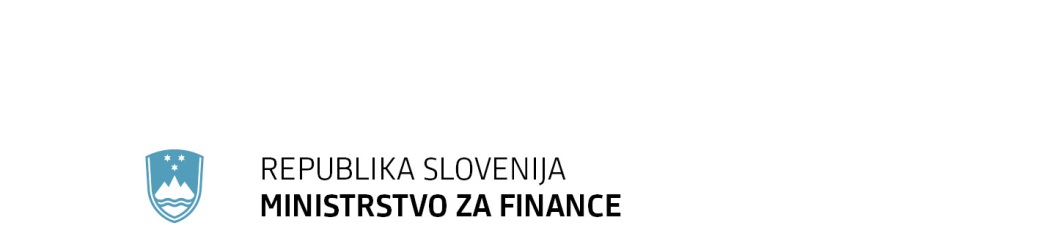 							T: 01 369 63 00							F: 01 369 66 59      Župančičeva 3, p. p. 644 a, 1001 Ljubljana				E: gp.mf@gov.si							www.mf.gov.siPRILOGA 1 (spremni dopis – 1. del):Na podlagi 3., 4., 7. in 8. točke prvega odstavka ter drugega odstavka 44. člena Zakona o dohodnini (Uradni list RS, št. 13/11 – uradno prečiščeno besedilo, 9/11 – ZUKD-1, 9/12 – odl. US, 24/12, 30/12, 40/12 – ZUJF, 75/12, 94/12, 96/13, 29/14 – odl. US, 50/14, 23/15, 55/15 in 63/16) in četrte alineje tretjega odstavka 3. člena Zakona o posebnem davku na določene prejemke (Uradni list RS, št. 72/93, 22/94, 45/95, 12/96 in 82/97 – odl. US) izdaja Vlada Republike SlovenijeU R E D B O o spremembi Uredbe o davčni obravnavi povračil stroškov in drugih dohodkov iz delovnega razmerja1. členV Uredbi o davčni obravnavi povračil stroškov in drugih dohodkov iz delovnega razmerja (Uradni list RS, št. 140/06 in 76/08) se prvi odstavek 12. člena spremeni tako, da se glasi:»(1) Plačila vajencem za obvezno praktično delo se ne vštevajo v davčno osnovo dohodka iz delovnega razmerja, in sicer glede na letnik šolanja do višine:250 eurov na mesec za 1. letnik,300 eurov na mesec za 2. letnik,400 eurov na mesec za 3. letnik.«.KONČNA DOLOČBA2. člen(začetek veljavnosti in uporabe)(1) Ta uredba začne veljati naslednji dan po objavi v Uradnem listu Republike Slovenije, uporabljati pa se začne 3. decembra 2017.(2) Do začetka uporabe te uredbe se uporablja Uredba o davčni obravnavi povračil stroškov in drugih dohodkov iz delovnega razmerja (Uradni list RS, št. 140/06 in 76/08).Številka Ljubljana,  2017EVA 2017-1611-0088							  Vlada Republike Slovenije							         dr. Miroslav Cerar						                           predsednikOBRAZLOŽITEV:I. UVODPravna podlagaPravna podlaga za izdajo  te uredbe so 3., 4., 7. in 8. točka prvega odstavka ter drugi odstavek 44. člena Zakona o dohodnini (Uradni list RS, št. 13/11 – uradno prečiščeno besedilo, 9/11 – ZUKD-1, 9/12 – odl. US, 24/12, 30/12, 40/12 – ZUJF, 75/12, 94/12, 96/13, 29/14 – odl. US, 50/14, 23/15, 55/15 in 63/16) in četrta alineja tretjega odstavka 3. člena Zakona o posebnem davku na določene prejemke (Uradni list RS, št. 72/93, 22/94, 45/95, 12/96 in 82/97 – odl. US).Rok za izdajo uredbe, določen z zakonomUredbo je treba sprejeti in objaviti v Uradnem listu Republike Slovenije pred 3. 12. 2017, ko se bo začel uporabljati Zakon o vajeništvu (Uradni list RS, št. 25/17; v nadaljnjem besedilu: ZVaj).Splošna obrazložitev predloga uredbe, če je potrebnaDavčno obravnavo nagrad vajencem ureja Zakon o dohodnini (Uradni list RS, št. 13/11 – uradno prečiščeno besedilo, 9/11 – ZUKD-1, 9/12 – odl. US, 24/12, 30/12, 40/12 – ZUJF, 75/12, 94/12, 52/13 – odl. US, 96/13, 29/14 – odl. US, 50/14, 23/15, 55/15 in 63/16; v nadaljnjem besedilu: ZDoh-2), ki v 8. točki prvega odstavka 44. člena med dohodke iz delovnega razmerja, ki se ne vštevajo v davčno osnovo dohodka iz delovnega razmerja, uvršča plačila vajencem za obvezno praktično delo do višine, ki jo določi vlada. Višino neobdavčenega plačila določa Uredba o davčni obravnavi povračil stroškov in drugih dohodkov iz delovnega razmerja, ki jo je treba spremeniti zaradi uveljavitve novega ZVaj.Predstavitev presoje posledic za posamezna področja, če te niso mogle biti celovito predstavljene v predlogu zakona /II. VSEBINSKA OBRAZLOŽITEV PREDLAGANIH REŠITEVPredlog Uredbe o spremembi Uredbe o davčni obravnavi povračil stroškov in drugih dohodkov iz delovnega razmerja je pripravljen zaradi novega ZVaj, ki se bo začel uporabljati 3. 12. 2017. Ta uvaja vajeništvo kot obliko izobraževanja v srednjem poklicnem izobraževanju in v programih nadaljnjega poklicnega in strokovnega izobraževanja.Na podlagi 8. točke prvega odstavka in drugega odstavka 44. člena ZDoh-2 se v davčno osnovo dohodka iz delovnega razmerja ne vštevajo plačila vajencem za obvezno praktično delo do višine, ki jo določi vlada. Pri določanju neobdavčene višine navedenih plačil se kot podlaga upošteva raven posameznih pravic, ki so določene z zakoni in kolektivnimi pogodbami na ravni države. Če delodajalec izplačuje navedena plačila, ki so višja od zneskov, ki jih določi vlada, se znesek teh plačil v delu, ki presega določene neobdavčene zneske, všteva v davčno osnovo dohodka iz delovnega razmerja.ZVaj v četrtem odstavku 20. člena določa najnižje mesečne zneske vajeniške nagrade (250 evrov za prvi letnik, 300 evrov za drugi letnik in 400 evrov za tretji letnik), zato so v predlogu Uredbe o spremembi Uredbe o davčni obravnavi povračil stroškov in drugih dohodkov iz delovnega razmerja spremenjeni zneski plačil vajencem za obvezno praktično delo, ki se ne vštevajo v davčno osnovo dohodka iz delovnega razmerja, glede na letnik šolanja: 250 evrov na mesec za 1. letnik, 300 evrov na mesec za 2. letnik, 400 evrov na mesec za 3. letnik.Številka: 007-528/2017/10Številka: 007-528/2017/10Ljubljana, 27. 10. 2017Ljubljana, 27. 10. 2017EVA 2017-1611-0088EVA 2017-1611-0088GENERALNI SEKRETARIAT VLADE REPUBLIKE SLOVENIJEGp.gs@gov.siGENERALNI SEKRETARIAT VLADE REPUBLIKE SLOVENIJEGp.gs@gov.siZADEVA: Uredba o spremembi Uredbe o davčni obravnavi povračil stroškov in drugih dohodkov iz delovnega razmerja – predlog za obravnavo ZADEVA: Uredba o spremembi Uredbe o davčni obravnavi povračil stroškov in drugih dohodkov iz delovnega razmerja – predlog za obravnavo ZADEVA: Uredba o spremembi Uredbe o davčni obravnavi povračil stroškov in drugih dohodkov iz delovnega razmerja – predlog za obravnavo ZADEVA: Uredba o spremembi Uredbe o davčni obravnavi povračil stroškov in drugih dohodkov iz delovnega razmerja – predlog za obravnavo 1. Predlog sklepov vlade:1. Predlog sklepov vlade:1. Predlog sklepov vlade:1. Predlog sklepov vlade:Na podlagi 3., 4., 7. in 8. točke prvega odstavka ter drugega odstavka 44. člena Zakona o dohodnini (Uradni list RS, št. 13/11 – uradno prečiščeno besedilo, 9/11 – ZUKD-1, 9/12 – odl. US, 24/12, 30/12, 40/12 – ZUJF, 75/12, 94/12, 96/13, 29/14 – odl. US, 50/14, 23/15, 55/15 in 63/16) in četrte alineje tretjega odstavka 3. člena Zakona o posebnem davku na določene prejemke (Uradni list RS, št. 72/93, 22/94, 45/95, 12/96 in 82/97 – odl. US) je Vlada Republike Slovenije na .....…. seji dne ……….. pod točko ……. sprejela naslednji S K L E P»Vlada Republike Slovenije je sprejela Uredbo o spremembi Uredbe o davčni obravnavi povračil stroškov in drugih dohodkov iz delovnega razmerja in jo objavi v Uradnem listu Republike Slovenije.«.                                                                                                             Mag. Lilijana Kozlovič                                                     			                         generalna sekretarkaPriloga:- Uredba o spremembi Uredbe o davčni obravnavi povračil stroškov in drugih dohodkov iz delovnega razmerjaSklep prejmejo:Ministrstvo za finance,Služba Vlade Republike Slovenije za zakonodajo,Generalni sekretariat Vlade Republike Slovenije,Državni zbor Republike SlovenijeNa podlagi 3., 4., 7. in 8. točke prvega odstavka ter drugega odstavka 44. člena Zakona o dohodnini (Uradni list RS, št. 13/11 – uradno prečiščeno besedilo, 9/11 – ZUKD-1, 9/12 – odl. US, 24/12, 30/12, 40/12 – ZUJF, 75/12, 94/12, 96/13, 29/14 – odl. US, 50/14, 23/15, 55/15 in 63/16) in četrte alineje tretjega odstavka 3. člena Zakona o posebnem davku na določene prejemke (Uradni list RS, št. 72/93, 22/94, 45/95, 12/96 in 82/97 – odl. US) je Vlada Republike Slovenije na .....…. seji dne ……….. pod točko ……. sprejela naslednji S K L E P»Vlada Republike Slovenije je sprejela Uredbo o spremembi Uredbe o davčni obravnavi povračil stroškov in drugih dohodkov iz delovnega razmerja in jo objavi v Uradnem listu Republike Slovenije.«.                                                                                                             Mag. Lilijana Kozlovič                                                     			                         generalna sekretarkaPriloga:- Uredba o spremembi Uredbe o davčni obravnavi povračil stroškov in drugih dohodkov iz delovnega razmerjaSklep prejmejo:Ministrstvo za finance,Služba Vlade Republike Slovenije za zakonodajo,Generalni sekretariat Vlade Republike Slovenije,Državni zbor Republike SlovenijeNa podlagi 3., 4., 7. in 8. točke prvega odstavka ter drugega odstavka 44. člena Zakona o dohodnini (Uradni list RS, št. 13/11 – uradno prečiščeno besedilo, 9/11 – ZUKD-1, 9/12 – odl. US, 24/12, 30/12, 40/12 – ZUJF, 75/12, 94/12, 96/13, 29/14 – odl. US, 50/14, 23/15, 55/15 in 63/16) in četrte alineje tretjega odstavka 3. člena Zakona o posebnem davku na določene prejemke (Uradni list RS, št. 72/93, 22/94, 45/95, 12/96 in 82/97 – odl. US) je Vlada Republike Slovenije na .....…. seji dne ……….. pod točko ……. sprejela naslednji S K L E P»Vlada Republike Slovenije je sprejela Uredbo o spremembi Uredbe o davčni obravnavi povračil stroškov in drugih dohodkov iz delovnega razmerja in jo objavi v Uradnem listu Republike Slovenije.«.                                                                                                             Mag. Lilijana Kozlovič                                                     			                         generalna sekretarkaPriloga:- Uredba o spremembi Uredbe o davčni obravnavi povračil stroškov in drugih dohodkov iz delovnega razmerjaSklep prejmejo:Ministrstvo za finance,Služba Vlade Republike Slovenije za zakonodajo,Generalni sekretariat Vlade Republike Slovenije,Državni zbor Republike SlovenijeNa podlagi 3., 4., 7. in 8. točke prvega odstavka ter drugega odstavka 44. člena Zakona o dohodnini (Uradni list RS, št. 13/11 – uradno prečiščeno besedilo, 9/11 – ZUKD-1, 9/12 – odl. US, 24/12, 30/12, 40/12 – ZUJF, 75/12, 94/12, 96/13, 29/14 – odl. US, 50/14, 23/15, 55/15 in 63/16) in četrte alineje tretjega odstavka 3. člena Zakona o posebnem davku na določene prejemke (Uradni list RS, št. 72/93, 22/94, 45/95, 12/96 in 82/97 – odl. US) je Vlada Republike Slovenije na .....…. seji dne ……….. pod točko ……. sprejela naslednji S K L E P»Vlada Republike Slovenije je sprejela Uredbo o spremembi Uredbe o davčni obravnavi povračil stroškov in drugih dohodkov iz delovnega razmerja in jo objavi v Uradnem listu Republike Slovenije.«.                                                                                                             Mag. Lilijana Kozlovič                                                     			                         generalna sekretarkaPriloga:- Uredba o spremembi Uredbe o davčni obravnavi povračil stroškov in drugih dohodkov iz delovnega razmerjaSklep prejmejo:Ministrstvo za finance,Služba Vlade Republike Slovenije za zakonodajo,Generalni sekretariat Vlade Republike Slovenije,Državni zbor Republike Slovenije2. Predlog za obravnavo predloga zakona po nujnem ali skrajšanem postopku v državnem zboru z obrazložitvijo razlogov:2. Predlog za obravnavo predloga zakona po nujnem ali skrajšanem postopku v državnem zboru z obrazložitvijo razlogov:2. Predlog za obravnavo predloga zakona po nujnem ali skrajšanem postopku v državnem zboru z obrazložitvijo razlogov:2. Predlog za obravnavo predloga zakona po nujnem ali skrajšanem postopku v državnem zboru z obrazložitvijo razlogov:(Navedite razloge, razen za predlog zakona o ratifikaciji mednarodne pogodbe, ki se obravnava po nujnem postopku – 169. člen Poslovnika državnega zbora.)(Navedite razloge, razen za predlog zakona o ratifikaciji mednarodne pogodbe, ki se obravnava po nujnem postopku – 169. člen Poslovnika državnega zbora.)(Navedite razloge, razen za predlog zakona o ratifikaciji mednarodne pogodbe, ki se obravnava po nujnem postopku – 169. člen Poslovnika državnega zbora.)(Navedite razloge, razen za predlog zakona o ratifikaciji mednarodne pogodbe, ki se obravnava po nujnem postopku – 169. člen Poslovnika državnega zbora.)3.a Osebe, odgovorne za strokovno pripravo in usklajenost gradiva:3.a Osebe, odgovorne za strokovno pripravo in usklajenost gradiva:3.a Osebe, odgovorne za strokovno pripravo in usklajenost gradiva:3.a Osebe, odgovorne za strokovno pripravo in usklajenost gradiva:mag. Irena Popovič, generalna direktorica Direktorata za sistem davčnih, carinskih in drugih javnih prihodkovJožica Kastelic, vodja Sektorja za sistem obdavčitve dohodkov in premoženjamag. Irena Popovič, generalna direktorica Direktorata za sistem davčnih, carinskih in drugih javnih prihodkovJožica Kastelic, vodja Sektorja za sistem obdavčitve dohodkov in premoženjamag. Irena Popovič, generalna direktorica Direktorata za sistem davčnih, carinskih in drugih javnih prihodkovJožica Kastelic, vodja Sektorja za sistem obdavčitve dohodkov in premoženjamag. Irena Popovič, generalna direktorica Direktorata za sistem davčnih, carinskih in drugih javnih prihodkovJožica Kastelic, vodja Sektorja za sistem obdavčitve dohodkov in premoženja3.b Zunanji strokovnjaki, ki so sodelovali pri pripravi dela ali celotnega gradiva:3.b Zunanji strokovnjaki, ki so sodelovali pri pripravi dela ali celotnega gradiva:3.b Zunanji strokovnjaki, ki so sodelovali pri pripravi dela ali celotnega gradiva:3.b Zunanji strokovnjaki, ki so sodelovali pri pripravi dela ali celotnega gradiva:Zunanji strokovnjaki niso sodelovali pri pripravi uredbe.Zunanji strokovnjaki niso sodelovali pri pripravi uredbe.Zunanji strokovnjaki niso sodelovali pri pripravi uredbe.Zunanji strokovnjaki niso sodelovali pri pripravi uredbe.4. Predstavniki vlade, ki bodo sodelovali pri delu državnega zbora:4. Predstavniki vlade, ki bodo sodelovali pri delu državnega zbora:4. Predstavniki vlade, ki bodo sodelovali pri delu državnega zbora:4. Predstavniki vlade, ki bodo sodelovali pri delu državnega zbora:////5. Kratek povzetek gradiva:5. Kratek povzetek gradiva:5. Kratek povzetek gradiva:5. Kratek povzetek gradiva:Predlog Uredbe o spremembi Uredbe o davčni obravnavi povračil stroškov in drugih dohodkov iz delovnega razmerja je pripravljen zaradi novega Zakona o vajeništvu (Uradni list RS, št. 25/17; v nadaljnjem besedilu: ZVaj), ki se bo začel uporabljati 3. 12. 2017. Ta uvaja vajeništvo kot obliko izobraževanja v srednjem poklicnem izobraževanju in v programih nadaljnjega poklicnega in strokovnega izobraževanja.Na podlagi 8. točke prvega odstavka in drugega odstavka 44. člena Zakona o dohodnini (Uradni list RS, št. 13/11 – uradno prečiščeno besedilo, 9/11 – ZUKD-1, 9/12 – odl. US, 24/12, 30/12, 40/12 – ZUJF, 75/12, 94/12, 52/13 – odl. US, 96/13, 29/14 – odl. US, 50/14, 23/15, 55/15 in 63/16) se v davčno osnovo dohodka iz delovnega razmerja ne vštevajo plačila vajencem za obvezno praktično delo do višine, ki jo določi vlada. Pri določanju neobdavčene višine navedenih plačil se kot podlaga upošteva raven posameznih pravic, ki so določene z zakoni in kolektivnimi pogodbami na ravni države. Če delodajalec izplačuje navedena plačila, ki so višja od zneskov, ki jih določi vlada, se znesek teh plačil v delu, ki presega določene neobdavčene zneske, všteva v davčno osnovo dohodka iz delovnega razmerja.ZVaj v četrtem odstavku 20. člena določa najnižje mesečne zneske vajeniške nagrade (250 evrov za prvi letnik, 300 evrov za drugi letnik in 400 evrov za tretji letnik), zato se v predlogu Uredbe o spremembi Uredbe o davčni obravnavi povračil stroškov in drugih dohodkov iz delovnega razmerja spreminjajo zneski plačil vajencem za obvezno praktično delo, ki se ne vštevajo v davčno osnovo dohodka iz delovnega razmerja.Predlog Uredbe o spremembi Uredbe o davčni obravnavi povračil stroškov in drugih dohodkov iz delovnega razmerja je pripravljen zaradi novega Zakona o vajeništvu (Uradni list RS, št. 25/17; v nadaljnjem besedilu: ZVaj), ki se bo začel uporabljati 3. 12. 2017. Ta uvaja vajeništvo kot obliko izobraževanja v srednjem poklicnem izobraževanju in v programih nadaljnjega poklicnega in strokovnega izobraževanja.Na podlagi 8. točke prvega odstavka in drugega odstavka 44. člena Zakona o dohodnini (Uradni list RS, št. 13/11 – uradno prečiščeno besedilo, 9/11 – ZUKD-1, 9/12 – odl. US, 24/12, 30/12, 40/12 – ZUJF, 75/12, 94/12, 52/13 – odl. US, 96/13, 29/14 – odl. US, 50/14, 23/15, 55/15 in 63/16) se v davčno osnovo dohodka iz delovnega razmerja ne vštevajo plačila vajencem za obvezno praktično delo do višine, ki jo določi vlada. Pri določanju neobdavčene višine navedenih plačil se kot podlaga upošteva raven posameznih pravic, ki so določene z zakoni in kolektivnimi pogodbami na ravni države. Če delodajalec izplačuje navedena plačila, ki so višja od zneskov, ki jih določi vlada, se znesek teh plačil v delu, ki presega določene neobdavčene zneske, všteva v davčno osnovo dohodka iz delovnega razmerja.ZVaj v četrtem odstavku 20. člena določa najnižje mesečne zneske vajeniške nagrade (250 evrov za prvi letnik, 300 evrov za drugi letnik in 400 evrov za tretji letnik), zato se v predlogu Uredbe o spremembi Uredbe o davčni obravnavi povračil stroškov in drugih dohodkov iz delovnega razmerja spreminjajo zneski plačil vajencem za obvezno praktično delo, ki se ne vštevajo v davčno osnovo dohodka iz delovnega razmerja.Predlog Uredbe o spremembi Uredbe o davčni obravnavi povračil stroškov in drugih dohodkov iz delovnega razmerja je pripravljen zaradi novega Zakona o vajeništvu (Uradni list RS, št. 25/17; v nadaljnjem besedilu: ZVaj), ki se bo začel uporabljati 3. 12. 2017. Ta uvaja vajeništvo kot obliko izobraževanja v srednjem poklicnem izobraževanju in v programih nadaljnjega poklicnega in strokovnega izobraževanja.Na podlagi 8. točke prvega odstavka in drugega odstavka 44. člena Zakona o dohodnini (Uradni list RS, št. 13/11 – uradno prečiščeno besedilo, 9/11 – ZUKD-1, 9/12 – odl. US, 24/12, 30/12, 40/12 – ZUJF, 75/12, 94/12, 52/13 – odl. US, 96/13, 29/14 – odl. US, 50/14, 23/15, 55/15 in 63/16) se v davčno osnovo dohodka iz delovnega razmerja ne vštevajo plačila vajencem za obvezno praktično delo do višine, ki jo določi vlada. Pri določanju neobdavčene višine navedenih plačil se kot podlaga upošteva raven posameznih pravic, ki so določene z zakoni in kolektivnimi pogodbami na ravni države. Če delodajalec izplačuje navedena plačila, ki so višja od zneskov, ki jih določi vlada, se znesek teh plačil v delu, ki presega določene neobdavčene zneske, všteva v davčno osnovo dohodka iz delovnega razmerja.ZVaj v četrtem odstavku 20. člena določa najnižje mesečne zneske vajeniške nagrade (250 evrov za prvi letnik, 300 evrov za drugi letnik in 400 evrov za tretji letnik), zato se v predlogu Uredbe o spremembi Uredbe o davčni obravnavi povračil stroškov in drugih dohodkov iz delovnega razmerja spreminjajo zneski plačil vajencem za obvezno praktično delo, ki se ne vštevajo v davčno osnovo dohodka iz delovnega razmerja.Predlog Uredbe o spremembi Uredbe o davčni obravnavi povračil stroškov in drugih dohodkov iz delovnega razmerja je pripravljen zaradi novega Zakona o vajeništvu (Uradni list RS, št. 25/17; v nadaljnjem besedilu: ZVaj), ki se bo začel uporabljati 3. 12. 2017. Ta uvaja vajeništvo kot obliko izobraževanja v srednjem poklicnem izobraževanju in v programih nadaljnjega poklicnega in strokovnega izobraževanja.Na podlagi 8. točke prvega odstavka in drugega odstavka 44. člena Zakona o dohodnini (Uradni list RS, št. 13/11 – uradno prečiščeno besedilo, 9/11 – ZUKD-1, 9/12 – odl. US, 24/12, 30/12, 40/12 – ZUJF, 75/12, 94/12, 52/13 – odl. US, 96/13, 29/14 – odl. US, 50/14, 23/15, 55/15 in 63/16) se v davčno osnovo dohodka iz delovnega razmerja ne vštevajo plačila vajencem za obvezno praktično delo do višine, ki jo določi vlada. Pri določanju neobdavčene višine navedenih plačil se kot podlaga upošteva raven posameznih pravic, ki so določene z zakoni in kolektivnimi pogodbami na ravni države. Če delodajalec izplačuje navedena plačila, ki so višja od zneskov, ki jih določi vlada, se znesek teh plačil v delu, ki presega določene neobdavčene zneske, všteva v davčno osnovo dohodka iz delovnega razmerja.ZVaj v četrtem odstavku 20. člena določa najnižje mesečne zneske vajeniške nagrade (250 evrov za prvi letnik, 300 evrov za drugi letnik in 400 evrov za tretji letnik), zato se v predlogu Uredbe o spremembi Uredbe o davčni obravnavi povračil stroškov in drugih dohodkov iz delovnega razmerja spreminjajo zneski plačil vajencem za obvezno praktično delo, ki se ne vštevajo v davčno osnovo dohodka iz delovnega razmerja.6. Presoja posledic za:6. Presoja posledic za:6. Presoja posledic za:6. Presoja posledic za:a)javnofinančna sredstva nad 40.000 EUR v tekočem in naslednjih treh letihjavnofinančna sredstva nad 40.000 EUR v tekočem in naslednjih treh letihNEb)usklajenost slovenskega pravnega reda s pravnim redom Evropske unijeusklajenost slovenskega pravnega reda s pravnim redom Evropske unijeNEc)administrativne poslediceadministrativne poslediceNEč)gospodarstvo, zlasti mala in srednja podjetja ter konkurenčnost podjetijgospodarstvo, zlasti mala in srednja podjetja ter konkurenčnost podjetijNEd)okolje, vključno s prostorskimi in varstvenimi vidikiokolje, vključno s prostorskimi in varstvenimi vidikiNEe)socialno področjesocialno področjeNEf)dokumente razvojnega načrtovanja:nacionalne dokumente razvojnega načrtovanjarazvojne politike na ravni programov po strukturi razvojne klasifikacije programskega proračunarazvojne dokumente Evropske unije in mednarodnih organizacijdokumente razvojnega načrtovanja:nacionalne dokumente razvojnega načrtovanjarazvojne politike na ravni programov po strukturi razvojne klasifikacije programskega proračunarazvojne dokumente Evropske unije in mednarodnih organizacijNE7.a Predstavitev ocene finančnih posledic nad 40.000 EUR:(Samo če izberete DA pod točko 6.a.)7.a Predstavitev ocene finančnih posledic nad 40.000 EUR:(Samo če izberete DA pod točko 6.a.)7.a Predstavitev ocene finančnih posledic nad 40.000 EUR:(Samo če izberete DA pod točko 6.a.)7.a Predstavitev ocene finančnih posledic nad 40.000 EUR:(Samo če izberete DA pod točko 6.a.)I. Ocena finančnih posledic, ki niso načrtovane v sprejetem proračunuI. Ocena finančnih posledic, ki niso načrtovane v sprejetem proračunuI. Ocena finančnih posledic, ki niso načrtovane v sprejetem proračunuI. Ocena finančnih posledic, ki niso načrtovane v sprejetem proračunuI. Ocena finančnih posledic, ki niso načrtovane v sprejetem proračunuI. Ocena finančnih posledic, ki niso načrtovane v sprejetem proračunuI. Ocena finančnih posledic, ki niso načrtovane v sprejetem proračunuI. Ocena finančnih posledic, ki niso načrtovane v sprejetem proračunuI. Ocena finančnih posledic, ki niso načrtovane v sprejetem proračunuTekoče leto (t)Tekoče leto (t)t + 1t + 2t + 2t + 2t + 3Predvideno povečanje (+) ali zmanjšanje (–) prihodkov državnega proračuna Predvideno povečanje (+) ali zmanjšanje (–) prihodkov državnega proračuna Predvideno povečanje (+) ali zmanjšanje (–) prihodkov občinskih proračunov Predvideno povečanje (+) ali zmanjšanje (–) prihodkov občinskih proračunov Predvideno povečanje (+) ali zmanjšanje (–) odhodkov državnega proračuna Predvideno povečanje (+) ali zmanjšanje (–) odhodkov državnega proračuna Predvideno povečanje (+) ali zmanjšanje (–) odhodkov občinskih proračunovPredvideno povečanje (+) ali zmanjšanje (–) odhodkov občinskih proračunovPredvideno povečanje (+) ali zmanjšanje (–) obveznosti za druga javnofinančna sredstvaPredvideno povečanje (+) ali zmanjšanje (–) obveznosti za druga javnofinančna sredstvaII. Finančne posledice za državni proračunII. Finančne posledice za državni proračunII. Finančne posledice za državni proračunII. Finančne posledice za državni proračunII. Finančne posledice za državni proračunII. Finančne posledice za državni proračunII. Finančne posledice za državni proračunII. Finančne posledice za državni proračunII. Finančne posledice za državni proračunII.a Pravice porabe za izvedbo predlaganih rešitev so zagotovljene:II.a Pravice porabe za izvedbo predlaganih rešitev so zagotovljene:II.a Pravice porabe za izvedbo predlaganih rešitev so zagotovljene:II.a Pravice porabe za izvedbo predlaganih rešitev so zagotovljene:II.a Pravice porabe za izvedbo predlaganih rešitev so zagotovljene:II.a Pravice porabe za izvedbo predlaganih rešitev so zagotovljene:II.a Pravice porabe za izvedbo predlaganih rešitev so zagotovljene:II.a Pravice porabe za izvedbo predlaganih rešitev so zagotovljene:II.a Pravice porabe za izvedbo predlaganih rešitev so zagotovljene:Ime proračunskega uporabnika Šifra in naziv ukrepa, projektaŠifra in naziv ukrepa, projektaŠifra in naziv proračunske postavkeŠifra in naziv proračunske postavkeZnesek za tekoče leto (t)Znesek za tekoče leto (t)Znesek za tekoče leto (t)Znesek za t + 1SKUPAJSKUPAJSKUPAJSKUPAJSKUPAJII.b Manjkajoče pravice porabe bodo zagotovljene s prerazporeditvijo:II.b Manjkajoče pravice porabe bodo zagotovljene s prerazporeditvijo:II.b Manjkajoče pravice porabe bodo zagotovljene s prerazporeditvijo:II.b Manjkajoče pravice porabe bodo zagotovljene s prerazporeditvijo:II.b Manjkajoče pravice porabe bodo zagotovljene s prerazporeditvijo:II.b Manjkajoče pravice porabe bodo zagotovljene s prerazporeditvijo:II.b Manjkajoče pravice porabe bodo zagotovljene s prerazporeditvijo:II.b Manjkajoče pravice porabe bodo zagotovljene s prerazporeditvijo:II.b Manjkajoče pravice porabe bodo zagotovljene s prerazporeditvijo:Ime proračunskega uporabnika Šifra in naziv ukrepa, projektaŠifra in naziv ukrepa, projektaŠifra in naziv proračunske postavke Šifra in naziv proračunske postavke Znesek za tekoče leto (t)Znesek za tekoče leto (t)Znesek za tekoče leto (t)Znesek za t + 1 SKUPAJSKUPAJSKUPAJSKUPAJSKUPAJII.c Načrtovana nadomestitev zmanjšanih prihodkov in povečanih odhodkov proračuna:II.c Načrtovana nadomestitev zmanjšanih prihodkov in povečanih odhodkov proračuna:II.c Načrtovana nadomestitev zmanjšanih prihodkov in povečanih odhodkov proračuna:II.c Načrtovana nadomestitev zmanjšanih prihodkov in povečanih odhodkov proračuna:II.c Načrtovana nadomestitev zmanjšanih prihodkov in povečanih odhodkov proračuna:II.c Načrtovana nadomestitev zmanjšanih prihodkov in povečanih odhodkov proračuna:II.c Načrtovana nadomestitev zmanjšanih prihodkov in povečanih odhodkov proračuna:II.c Načrtovana nadomestitev zmanjšanih prihodkov in povečanih odhodkov proračuna:II.c Načrtovana nadomestitev zmanjšanih prihodkov in povečanih odhodkov proračuna:Novi prihodkiNovi prihodkiNovi prihodkiZnesek za tekoče leto (t)Znesek za tekoče leto (t)Znesek za tekoče leto (t)Znesek za t + 1Znesek za t + 1Znesek za t + 1SKUPAJSKUPAJSKUPAJOBRAZLOŽITEV:Ocena finančnih posledic, ki niso načrtovane v sprejetem proračunuV zvezi s predlaganim vladnim gradivom se navedejo predvidene spremembe (povečanje, zmanjšanje):prihodkov državnega proračuna in občinskih proračunov,odhodkov državnega proračuna, ki niso načrtovani na ukrepih oziroma projektih sprejetih proračunov,obveznosti za druga javnofinančna sredstva (drugi viri), ki niso načrtovana na ukrepih oziroma projektih sprejetih proračunov.Finančne posledice za državni proračunPrikazane morajo biti finančne posledice za državni proračun, ki so na proračunskih postavkah načrtovane v dinamiki projektov oziroma ukrepov:II.a Pravice porabe za izvedbo predlaganih rešitev so zagotovljene:Navedejo se proračunski uporabnik, ki financira projekt oziroma ukrep; projekt oziroma ukrep, s katerim se bodo dosegli cilji vladnega gradiva, in proračunske postavke (kot proračunski vir financiranja), na katerih so v celoti ali delno zagotovljene pravice porabe (v tem primeru je nujna povezava s točko II.b). Pri uvrstitvi novega projekta oziroma ukrepa v načrt razvojnih programov se navedejo:proračunski uporabnik, ki bo financiral novi projekt oziroma ukrep,projekt oziroma ukrep, s katerim se bodo dosegli cilji vladnega gradiva, in proračunske postavke.Za zagotovitev pravic porabe na proračunskih postavkah, s katerih se bo financiral novi projekt oziroma ukrep, je treba izpolniti tudi točko II.b, saj je za novi projekt oziroma ukrep mogoče zagotoviti pravice porabe le s prerazporeditvijo s proračunskih postavk, s katerih se financirajo že sprejeti oziroma veljavni projekti in ukrepi.II.b Manjkajoče pravice porabe bodo zagotovljene s prerazporeditvijo:Navedejo se proračunski uporabniki, sprejeti (veljavni) ukrepi oziroma projekti, ki jih proračunski uporabnik izvaja, in proračunske postavke tega proračunskega uporabnika, ki so v dinamiki teh projektov oziroma ukrepov ter s katerih se bodo s prerazporeditvijo zagotovile pravice porabe za dodatne aktivnosti pri obstoječih projektih oziroma ukrepih ali novih projektih oziroma ukrepih, navedenih v točki II.a.II.c Načrtovana nadomestitev zmanjšanih prihodkov in povečanih odhodkov proračuna:Če se povečani odhodki (pravice porabe) ne bodo zagotovili tako, kot je določeno v točkah II.a in II.b, je povečanje odhodkov in izdatkov proračuna mogoče na podlagi zakona, ki ureja izvrševanje državnega proračuna (npr. priliv namenskih sredstev EU). Ukrepanje ob zmanjšanju prihodkov in prejemkov proračuna je določeno z zakonom, ki ureja javne finance, in zakonom, ki ureja izvrševanje državnega proračuna.OBRAZLOŽITEV:Ocena finančnih posledic, ki niso načrtovane v sprejetem proračunuV zvezi s predlaganim vladnim gradivom se navedejo predvidene spremembe (povečanje, zmanjšanje):prihodkov državnega proračuna in občinskih proračunov,odhodkov državnega proračuna, ki niso načrtovani na ukrepih oziroma projektih sprejetih proračunov,obveznosti za druga javnofinančna sredstva (drugi viri), ki niso načrtovana na ukrepih oziroma projektih sprejetih proračunov.Finančne posledice za državni proračunPrikazane morajo biti finančne posledice za državni proračun, ki so na proračunskih postavkah načrtovane v dinamiki projektov oziroma ukrepov:II.a Pravice porabe za izvedbo predlaganih rešitev so zagotovljene:Navedejo se proračunski uporabnik, ki financira projekt oziroma ukrep; projekt oziroma ukrep, s katerim se bodo dosegli cilji vladnega gradiva, in proračunske postavke (kot proračunski vir financiranja), na katerih so v celoti ali delno zagotovljene pravice porabe (v tem primeru je nujna povezava s točko II.b). Pri uvrstitvi novega projekta oziroma ukrepa v načrt razvojnih programov se navedejo:proračunski uporabnik, ki bo financiral novi projekt oziroma ukrep,projekt oziroma ukrep, s katerim se bodo dosegli cilji vladnega gradiva, in proračunske postavke.Za zagotovitev pravic porabe na proračunskih postavkah, s katerih se bo financiral novi projekt oziroma ukrep, je treba izpolniti tudi točko II.b, saj je za novi projekt oziroma ukrep mogoče zagotoviti pravice porabe le s prerazporeditvijo s proračunskih postavk, s katerih se financirajo že sprejeti oziroma veljavni projekti in ukrepi.II.b Manjkajoče pravice porabe bodo zagotovljene s prerazporeditvijo:Navedejo se proračunski uporabniki, sprejeti (veljavni) ukrepi oziroma projekti, ki jih proračunski uporabnik izvaja, in proračunske postavke tega proračunskega uporabnika, ki so v dinamiki teh projektov oziroma ukrepov ter s katerih se bodo s prerazporeditvijo zagotovile pravice porabe za dodatne aktivnosti pri obstoječih projektih oziroma ukrepih ali novih projektih oziroma ukrepih, navedenih v točki II.a.II.c Načrtovana nadomestitev zmanjšanih prihodkov in povečanih odhodkov proračuna:Če se povečani odhodki (pravice porabe) ne bodo zagotovili tako, kot je določeno v točkah II.a in II.b, je povečanje odhodkov in izdatkov proračuna mogoče na podlagi zakona, ki ureja izvrševanje državnega proračuna (npr. priliv namenskih sredstev EU). Ukrepanje ob zmanjšanju prihodkov in prejemkov proračuna je določeno z zakonom, ki ureja javne finance, in zakonom, ki ureja izvrševanje državnega proračuna.OBRAZLOŽITEV:Ocena finančnih posledic, ki niso načrtovane v sprejetem proračunuV zvezi s predlaganim vladnim gradivom se navedejo predvidene spremembe (povečanje, zmanjšanje):prihodkov državnega proračuna in občinskih proračunov,odhodkov državnega proračuna, ki niso načrtovani na ukrepih oziroma projektih sprejetih proračunov,obveznosti za druga javnofinančna sredstva (drugi viri), ki niso načrtovana na ukrepih oziroma projektih sprejetih proračunov.Finančne posledice za državni proračunPrikazane morajo biti finančne posledice za državni proračun, ki so na proračunskih postavkah načrtovane v dinamiki projektov oziroma ukrepov:II.a Pravice porabe za izvedbo predlaganih rešitev so zagotovljene:Navedejo se proračunski uporabnik, ki financira projekt oziroma ukrep; projekt oziroma ukrep, s katerim se bodo dosegli cilji vladnega gradiva, in proračunske postavke (kot proračunski vir financiranja), na katerih so v celoti ali delno zagotovljene pravice porabe (v tem primeru je nujna povezava s točko II.b). Pri uvrstitvi novega projekta oziroma ukrepa v načrt razvojnih programov se navedejo:proračunski uporabnik, ki bo financiral novi projekt oziroma ukrep,projekt oziroma ukrep, s katerim se bodo dosegli cilji vladnega gradiva, in proračunske postavke.Za zagotovitev pravic porabe na proračunskih postavkah, s katerih se bo financiral novi projekt oziroma ukrep, je treba izpolniti tudi točko II.b, saj je za novi projekt oziroma ukrep mogoče zagotoviti pravice porabe le s prerazporeditvijo s proračunskih postavk, s katerih se financirajo že sprejeti oziroma veljavni projekti in ukrepi.II.b Manjkajoče pravice porabe bodo zagotovljene s prerazporeditvijo:Navedejo se proračunski uporabniki, sprejeti (veljavni) ukrepi oziroma projekti, ki jih proračunski uporabnik izvaja, in proračunske postavke tega proračunskega uporabnika, ki so v dinamiki teh projektov oziroma ukrepov ter s katerih se bodo s prerazporeditvijo zagotovile pravice porabe za dodatne aktivnosti pri obstoječih projektih oziroma ukrepih ali novih projektih oziroma ukrepih, navedenih v točki II.a.II.c Načrtovana nadomestitev zmanjšanih prihodkov in povečanih odhodkov proračuna:Če se povečani odhodki (pravice porabe) ne bodo zagotovili tako, kot je določeno v točkah II.a in II.b, je povečanje odhodkov in izdatkov proračuna mogoče na podlagi zakona, ki ureja izvrševanje državnega proračuna (npr. priliv namenskih sredstev EU). Ukrepanje ob zmanjšanju prihodkov in prejemkov proračuna je določeno z zakonom, ki ureja javne finance, in zakonom, ki ureja izvrševanje državnega proračuna.OBRAZLOŽITEV:Ocena finančnih posledic, ki niso načrtovane v sprejetem proračunuV zvezi s predlaganim vladnim gradivom se navedejo predvidene spremembe (povečanje, zmanjšanje):prihodkov državnega proračuna in občinskih proračunov,odhodkov državnega proračuna, ki niso načrtovani na ukrepih oziroma projektih sprejetih proračunov,obveznosti za druga javnofinančna sredstva (drugi viri), ki niso načrtovana na ukrepih oziroma projektih sprejetih proračunov.Finančne posledice za državni proračunPrikazane morajo biti finančne posledice za državni proračun, ki so na proračunskih postavkah načrtovane v dinamiki projektov oziroma ukrepov:II.a Pravice porabe za izvedbo predlaganih rešitev so zagotovljene:Navedejo se proračunski uporabnik, ki financira projekt oziroma ukrep; projekt oziroma ukrep, s katerim se bodo dosegli cilji vladnega gradiva, in proračunske postavke (kot proračunski vir financiranja), na katerih so v celoti ali delno zagotovljene pravice porabe (v tem primeru je nujna povezava s točko II.b). Pri uvrstitvi novega projekta oziroma ukrepa v načrt razvojnih programov se navedejo:proračunski uporabnik, ki bo financiral novi projekt oziroma ukrep,projekt oziroma ukrep, s katerim se bodo dosegli cilji vladnega gradiva, in proračunske postavke.Za zagotovitev pravic porabe na proračunskih postavkah, s katerih se bo financiral novi projekt oziroma ukrep, je treba izpolniti tudi točko II.b, saj je za novi projekt oziroma ukrep mogoče zagotoviti pravice porabe le s prerazporeditvijo s proračunskih postavk, s katerih se financirajo že sprejeti oziroma veljavni projekti in ukrepi.II.b Manjkajoče pravice porabe bodo zagotovljene s prerazporeditvijo:Navedejo se proračunski uporabniki, sprejeti (veljavni) ukrepi oziroma projekti, ki jih proračunski uporabnik izvaja, in proračunske postavke tega proračunskega uporabnika, ki so v dinamiki teh projektov oziroma ukrepov ter s katerih se bodo s prerazporeditvijo zagotovile pravice porabe za dodatne aktivnosti pri obstoječih projektih oziroma ukrepih ali novih projektih oziroma ukrepih, navedenih v točki II.a.II.c Načrtovana nadomestitev zmanjšanih prihodkov in povečanih odhodkov proračuna:Če se povečani odhodki (pravice porabe) ne bodo zagotovili tako, kot je določeno v točkah II.a in II.b, je povečanje odhodkov in izdatkov proračuna mogoče na podlagi zakona, ki ureja izvrševanje državnega proračuna (npr. priliv namenskih sredstev EU). Ukrepanje ob zmanjšanju prihodkov in prejemkov proračuna je določeno z zakonom, ki ureja javne finance, in zakonom, ki ureja izvrševanje državnega proračuna.OBRAZLOŽITEV:Ocena finančnih posledic, ki niso načrtovane v sprejetem proračunuV zvezi s predlaganim vladnim gradivom se navedejo predvidene spremembe (povečanje, zmanjšanje):prihodkov državnega proračuna in občinskih proračunov,odhodkov državnega proračuna, ki niso načrtovani na ukrepih oziroma projektih sprejetih proračunov,obveznosti za druga javnofinančna sredstva (drugi viri), ki niso načrtovana na ukrepih oziroma projektih sprejetih proračunov.Finančne posledice za državni proračunPrikazane morajo biti finančne posledice za državni proračun, ki so na proračunskih postavkah načrtovane v dinamiki projektov oziroma ukrepov:II.a Pravice porabe za izvedbo predlaganih rešitev so zagotovljene:Navedejo se proračunski uporabnik, ki financira projekt oziroma ukrep; projekt oziroma ukrep, s katerim se bodo dosegli cilji vladnega gradiva, in proračunske postavke (kot proračunski vir financiranja), na katerih so v celoti ali delno zagotovljene pravice porabe (v tem primeru je nujna povezava s točko II.b). Pri uvrstitvi novega projekta oziroma ukrepa v načrt razvojnih programov se navedejo:proračunski uporabnik, ki bo financiral novi projekt oziroma ukrep,projekt oziroma ukrep, s katerim se bodo dosegli cilji vladnega gradiva, in proračunske postavke.Za zagotovitev pravic porabe na proračunskih postavkah, s katerih se bo financiral novi projekt oziroma ukrep, je treba izpolniti tudi točko II.b, saj je za novi projekt oziroma ukrep mogoče zagotoviti pravice porabe le s prerazporeditvijo s proračunskih postavk, s katerih se financirajo že sprejeti oziroma veljavni projekti in ukrepi.II.b Manjkajoče pravice porabe bodo zagotovljene s prerazporeditvijo:Navedejo se proračunski uporabniki, sprejeti (veljavni) ukrepi oziroma projekti, ki jih proračunski uporabnik izvaja, in proračunske postavke tega proračunskega uporabnika, ki so v dinamiki teh projektov oziroma ukrepov ter s katerih se bodo s prerazporeditvijo zagotovile pravice porabe za dodatne aktivnosti pri obstoječih projektih oziroma ukrepih ali novih projektih oziroma ukrepih, navedenih v točki II.a.II.c Načrtovana nadomestitev zmanjšanih prihodkov in povečanih odhodkov proračuna:Če se povečani odhodki (pravice porabe) ne bodo zagotovili tako, kot je določeno v točkah II.a in II.b, je povečanje odhodkov in izdatkov proračuna mogoče na podlagi zakona, ki ureja izvrševanje državnega proračuna (npr. priliv namenskih sredstev EU). Ukrepanje ob zmanjšanju prihodkov in prejemkov proračuna je določeno z zakonom, ki ureja javne finance, in zakonom, ki ureja izvrševanje državnega proračuna.OBRAZLOŽITEV:Ocena finančnih posledic, ki niso načrtovane v sprejetem proračunuV zvezi s predlaganim vladnim gradivom se navedejo predvidene spremembe (povečanje, zmanjšanje):prihodkov državnega proračuna in občinskih proračunov,odhodkov državnega proračuna, ki niso načrtovani na ukrepih oziroma projektih sprejetih proračunov,obveznosti za druga javnofinančna sredstva (drugi viri), ki niso načrtovana na ukrepih oziroma projektih sprejetih proračunov.Finančne posledice za državni proračunPrikazane morajo biti finančne posledice za državni proračun, ki so na proračunskih postavkah načrtovane v dinamiki projektov oziroma ukrepov:II.a Pravice porabe za izvedbo predlaganih rešitev so zagotovljene:Navedejo se proračunski uporabnik, ki financira projekt oziroma ukrep; projekt oziroma ukrep, s katerim se bodo dosegli cilji vladnega gradiva, in proračunske postavke (kot proračunski vir financiranja), na katerih so v celoti ali delno zagotovljene pravice porabe (v tem primeru je nujna povezava s točko II.b). Pri uvrstitvi novega projekta oziroma ukrepa v načrt razvojnih programov se navedejo:proračunski uporabnik, ki bo financiral novi projekt oziroma ukrep,projekt oziroma ukrep, s katerim se bodo dosegli cilji vladnega gradiva, in proračunske postavke.Za zagotovitev pravic porabe na proračunskih postavkah, s katerih se bo financiral novi projekt oziroma ukrep, je treba izpolniti tudi točko II.b, saj je za novi projekt oziroma ukrep mogoče zagotoviti pravice porabe le s prerazporeditvijo s proračunskih postavk, s katerih se financirajo že sprejeti oziroma veljavni projekti in ukrepi.II.b Manjkajoče pravice porabe bodo zagotovljene s prerazporeditvijo:Navedejo se proračunski uporabniki, sprejeti (veljavni) ukrepi oziroma projekti, ki jih proračunski uporabnik izvaja, in proračunske postavke tega proračunskega uporabnika, ki so v dinamiki teh projektov oziroma ukrepov ter s katerih se bodo s prerazporeditvijo zagotovile pravice porabe za dodatne aktivnosti pri obstoječih projektih oziroma ukrepih ali novih projektih oziroma ukrepih, navedenih v točki II.a.II.c Načrtovana nadomestitev zmanjšanih prihodkov in povečanih odhodkov proračuna:Če se povečani odhodki (pravice porabe) ne bodo zagotovili tako, kot je določeno v točkah II.a in II.b, je povečanje odhodkov in izdatkov proračuna mogoče na podlagi zakona, ki ureja izvrševanje državnega proračuna (npr. priliv namenskih sredstev EU). Ukrepanje ob zmanjšanju prihodkov in prejemkov proračuna je določeno z zakonom, ki ureja javne finance, in zakonom, ki ureja izvrševanje državnega proračuna.OBRAZLOŽITEV:Ocena finančnih posledic, ki niso načrtovane v sprejetem proračunuV zvezi s predlaganim vladnim gradivom se navedejo predvidene spremembe (povečanje, zmanjšanje):prihodkov državnega proračuna in občinskih proračunov,odhodkov državnega proračuna, ki niso načrtovani na ukrepih oziroma projektih sprejetih proračunov,obveznosti za druga javnofinančna sredstva (drugi viri), ki niso načrtovana na ukrepih oziroma projektih sprejetih proračunov.Finančne posledice za državni proračunPrikazane morajo biti finančne posledice za državni proračun, ki so na proračunskih postavkah načrtovane v dinamiki projektov oziroma ukrepov:II.a Pravice porabe za izvedbo predlaganih rešitev so zagotovljene:Navedejo se proračunski uporabnik, ki financira projekt oziroma ukrep; projekt oziroma ukrep, s katerim se bodo dosegli cilji vladnega gradiva, in proračunske postavke (kot proračunski vir financiranja), na katerih so v celoti ali delno zagotovljene pravice porabe (v tem primeru je nujna povezava s točko II.b). Pri uvrstitvi novega projekta oziroma ukrepa v načrt razvojnih programov se navedejo:proračunski uporabnik, ki bo financiral novi projekt oziroma ukrep,projekt oziroma ukrep, s katerim se bodo dosegli cilji vladnega gradiva, in proračunske postavke.Za zagotovitev pravic porabe na proračunskih postavkah, s katerih se bo financiral novi projekt oziroma ukrep, je treba izpolniti tudi točko II.b, saj je za novi projekt oziroma ukrep mogoče zagotoviti pravice porabe le s prerazporeditvijo s proračunskih postavk, s katerih se financirajo že sprejeti oziroma veljavni projekti in ukrepi.II.b Manjkajoče pravice porabe bodo zagotovljene s prerazporeditvijo:Navedejo se proračunski uporabniki, sprejeti (veljavni) ukrepi oziroma projekti, ki jih proračunski uporabnik izvaja, in proračunske postavke tega proračunskega uporabnika, ki so v dinamiki teh projektov oziroma ukrepov ter s katerih se bodo s prerazporeditvijo zagotovile pravice porabe za dodatne aktivnosti pri obstoječih projektih oziroma ukrepih ali novih projektih oziroma ukrepih, navedenih v točki II.a.II.c Načrtovana nadomestitev zmanjšanih prihodkov in povečanih odhodkov proračuna:Če se povečani odhodki (pravice porabe) ne bodo zagotovili tako, kot je določeno v točkah II.a in II.b, je povečanje odhodkov in izdatkov proračuna mogoče na podlagi zakona, ki ureja izvrševanje državnega proračuna (npr. priliv namenskih sredstev EU). Ukrepanje ob zmanjšanju prihodkov in prejemkov proračuna je določeno z zakonom, ki ureja javne finance, in zakonom, ki ureja izvrševanje državnega proračuna.OBRAZLOŽITEV:Ocena finančnih posledic, ki niso načrtovane v sprejetem proračunuV zvezi s predlaganim vladnim gradivom se navedejo predvidene spremembe (povečanje, zmanjšanje):prihodkov državnega proračuna in občinskih proračunov,odhodkov državnega proračuna, ki niso načrtovani na ukrepih oziroma projektih sprejetih proračunov,obveznosti za druga javnofinančna sredstva (drugi viri), ki niso načrtovana na ukrepih oziroma projektih sprejetih proračunov.Finančne posledice za državni proračunPrikazane morajo biti finančne posledice za državni proračun, ki so na proračunskih postavkah načrtovane v dinamiki projektov oziroma ukrepov:II.a Pravice porabe za izvedbo predlaganih rešitev so zagotovljene:Navedejo se proračunski uporabnik, ki financira projekt oziroma ukrep; projekt oziroma ukrep, s katerim se bodo dosegli cilji vladnega gradiva, in proračunske postavke (kot proračunski vir financiranja), na katerih so v celoti ali delno zagotovljene pravice porabe (v tem primeru je nujna povezava s točko II.b). Pri uvrstitvi novega projekta oziroma ukrepa v načrt razvojnih programov se navedejo:proračunski uporabnik, ki bo financiral novi projekt oziroma ukrep,projekt oziroma ukrep, s katerim se bodo dosegli cilji vladnega gradiva, in proračunske postavke.Za zagotovitev pravic porabe na proračunskih postavkah, s katerih se bo financiral novi projekt oziroma ukrep, je treba izpolniti tudi točko II.b, saj je za novi projekt oziroma ukrep mogoče zagotoviti pravice porabe le s prerazporeditvijo s proračunskih postavk, s katerih se financirajo že sprejeti oziroma veljavni projekti in ukrepi.II.b Manjkajoče pravice porabe bodo zagotovljene s prerazporeditvijo:Navedejo se proračunski uporabniki, sprejeti (veljavni) ukrepi oziroma projekti, ki jih proračunski uporabnik izvaja, in proračunske postavke tega proračunskega uporabnika, ki so v dinamiki teh projektov oziroma ukrepov ter s katerih se bodo s prerazporeditvijo zagotovile pravice porabe za dodatne aktivnosti pri obstoječih projektih oziroma ukrepih ali novih projektih oziroma ukrepih, navedenih v točki II.a.II.c Načrtovana nadomestitev zmanjšanih prihodkov in povečanih odhodkov proračuna:Če se povečani odhodki (pravice porabe) ne bodo zagotovili tako, kot je določeno v točkah II.a in II.b, je povečanje odhodkov in izdatkov proračuna mogoče na podlagi zakona, ki ureja izvrševanje državnega proračuna (npr. priliv namenskih sredstev EU). Ukrepanje ob zmanjšanju prihodkov in prejemkov proračuna je določeno z zakonom, ki ureja javne finance, in zakonom, ki ureja izvrševanje državnega proračuna.OBRAZLOŽITEV:Ocena finančnih posledic, ki niso načrtovane v sprejetem proračunuV zvezi s predlaganim vladnim gradivom se navedejo predvidene spremembe (povečanje, zmanjšanje):prihodkov državnega proračuna in občinskih proračunov,odhodkov državnega proračuna, ki niso načrtovani na ukrepih oziroma projektih sprejetih proračunov,obveznosti za druga javnofinančna sredstva (drugi viri), ki niso načrtovana na ukrepih oziroma projektih sprejetih proračunov.Finančne posledice za državni proračunPrikazane morajo biti finančne posledice za državni proračun, ki so na proračunskih postavkah načrtovane v dinamiki projektov oziroma ukrepov:II.a Pravice porabe za izvedbo predlaganih rešitev so zagotovljene:Navedejo se proračunski uporabnik, ki financira projekt oziroma ukrep; projekt oziroma ukrep, s katerim se bodo dosegli cilji vladnega gradiva, in proračunske postavke (kot proračunski vir financiranja), na katerih so v celoti ali delno zagotovljene pravice porabe (v tem primeru je nujna povezava s točko II.b). Pri uvrstitvi novega projekta oziroma ukrepa v načrt razvojnih programov se navedejo:proračunski uporabnik, ki bo financiral novi projekt oziroma ukrep,projekt oziroma ukrep, s katerim se bodo dosegli cilji vladnega gradiva, in proračunske postavke.Za zagotovitev pravic porabe na proračunskih postavkah, s katerih se bo financiral novi projekt oziroma ukrep, je treba izpolniti tudi točko II.b, saj je za novi projekt oziroma ukrep mogoče zagotoviti pravice porabe le s prerazporeditvijo s proračunskih postavk, s katerih se financirajo že sprejeti oziroma veljavni projekti in ukrepi.II.b Manjkajoče pravice porabe bodo zagotovljene s prerazporeditvijo:Navedejo se proračunski uporabniki, sprejeti (veljavni) ukrepi oziroma projekti, ki jih proračunski uporabnik izvaja, in proračunske postavke tega proračunskega uporabnika, ki so v dinamiki teh projektov oziroma ukrepov ter s katerih se bodo s prerazporeditvijo zagotovile pravice porabe za dodatne aktivnosti pri obstoječih projektih oziroma ukrepih ali novih projektih oziroma ukrepih, navedenih v točki II.a.II.c Načrtovana nadomestitev zmanjšanih prihodkov in povečanih odhodkov proračuna:Če se povečani odhodki (pravice porabe) ne bodo zagotovili tako, kot je določeno v točkah II.a in II.b, je povečanje odhodkov in izdatkov proračuna mogoče na podlagi zakona, ki ureja izvrševanje državnega proračuna (npr. priliv namenskih sredstev EU). Ukrepanje ob zmanjšanju prihodkov in prejemkov proračuna je določeno z zakonom, ki ureja javne finance, in zakonom, ki ureja izvrševanje državnega proračuna.7.b Predstavitev ocene finančnih posledic pod 40.000 EUR:(Samo če izberete NE pod točko 6.a.)Kratka obrazložitevPredlagana Uredba o spremembi Uredbe o davčni obravnavi povračil stroškov in drugih dohodkov iz delovnega razmerja ne prinaša finančnih posledic. Pilotna izvedba vajeništva se bo pričela s šolskim letom 2017/2018 z omejenim številom programov in omejenim številom šol, po oceni Ministrstva za izobraževanje, znanost in šport v letu 2017 v programe ne bo vpisanih več kot 200 vajencev, zato predlagana sprememba plačila vajencem za obvezno praktično delo, ki se ne bo vštevala v davčno osnovo dohodka iz delovnega razmerja, ne bo imela finančnih posledic.Vajeniška oblika izobraževanja se od šolske oblike izobraževanja razlikuje samo v tem, da se večji del izobraževanja izvede pri delodajalcu, za kar bodo vajenci prejeli plačilo, ki se ne bo vštevalo v davčno osnovo dohodka iz delovnega razmerja. Zato tudi potencialno večje število vajencev ne bi vplivalo na oceno finančnih posledic za proračun.7.b Predstavitev ocene finančnih posledic pod 40.000 EUR:(Samo če izberete NE pod točko 6.a.)Kratka obrazložitevPredlagana Uredba o spremembi Uredbe o davčni obravnavi povračil stroškov in drugih dohodkov iz delovnega razmerja ne prinaša finančnih posledic. Pilotna izvedba vajeništva se bo pričela s šolskim letom 2017/2018 z omejenim številom programov in omejenim številom šol, po oceni Ministrstva za izobraževanje, znanost in šport v letu 2017 v programe ne bo vpisanih več kot 200 vajencev, zato predlagana sprememba plačila vajencem za obvezno praktično delo, ki se ne bo vštevala v davčno osnovo dohodka iz delovnega razmerja, ne bo imela finančnih posledic.Vajeniška oblika izobraževanja se od šolske oblike izobraževanja razlikuje samo v tem, da se večji del izobraževanja izvede pri delodajalcu, za kar bodo vajenci prejeli plačilo, ki se ne bo vštevalo v davčno osnovo dohodka iz delovnega razmerja. Zato tudi potencialno večje število vajencev ne bi vplivalo na oceno finančnih posledic za proračun.7.b Predstavitev ocene finančnih posledic pod 40.000 EUR:(Samo če izberete NE pod točko 6.a.)Kratka obrazložitevPredlagana Uredba o spremembi Uredbe o davčni obravnavi povračil stroškov in drugih dohodkov iz delovnega razmerja ne prinaša finančnih posledic. Pilotna izvedba vajeništva se bo pričela s šolskim letom 2017/2018 z omejenim številom programov in omejenim številom šol, po oceni Ministrstva za izobraževanje, znanost in šport v letu 2017 v programe ne bo vpisanih več kot 200 vajencev, zato predlagana sprememba plačila vajencem za obvezno praktično delo, ki se ne bo vštevala v davčno osnovo dohodka iz delovnega razmerja, ne bo imela finančnih posledic.Vajeniška oblika izobraževanja se od šolske oblike izobraževanja razlikuje samo v tem, da se večji del izobraževanja izvede pri delodajalcu, za kar bodo vajenci prejeli plačilo, ki se ne bo vštevalo v davčno osnovo dohodka iz delovnega razmerja. Zato tudi potencialno večje število vajencev ne bi vplivalo na oceno finančnih posledic za proračun.7.b Predstavitev ocene finančnih posledic pod 40.000 EUR:(Samo če izberete NE pod točko 6.a.)Kratka obrazložitevPredlagana Uredba o spremembi Uredbe o davčni obravnavi povračil stroškov in drugih dohodkov iz delovnega razmerja ne prinaša finančnih posledic. Pilotna izvedba vajeništva se bo pričela s šolskim letom 2017/2018 z omejenim številom programov in omejenim številom šol, po oceni Ministrstva za izobraževanje, znanost in šport v letu 2017 v programe ne bo vpisanih več kot 200 vajencev, zato predlagana sprememba plačila vajencem za obvezno praktično delo, ki se ne bo vštevala v davčno osnovo dohodka iz delovnega razmerja, ne bo imela finančnih posledic.Vajeniška oblika izobraževanja se od šolske oblike izobraževanja razlikuje samo v tem, da se večji del izobraževanja izvede pri delodajalcu, za kar bodo vajenci prejeli plačilo, ki se ne bo vštevalo v davčno osnovo dohodka iz delovnega razmerja. Zato tudi potencialno večje število vajencev ne bi vplivalo na oceno finančnih posledic za proračun.7.b Predstavitev ocene finančnih posledic pod 40.000 EUR:(Samo če izberete NE pod točko 6.a.)Kratka obrazložitevPredlagana Uredba o spremembi Uredbe o davčni obravnavi povračil stroškov in drugih dohodkov iz delovnega razmerja ne prinaša finančnih posledic. Pilotna izvedba vajeništva se bo pričela s šolskim letom 2017/2018 z omejenim številom programov in omejenim številom šol, po oceni Ministrstva za izobraževanje, znanost in šport v letu 2017 v programe ne bo vpisanih več kot 200 vajencev, zato predlagana sprememba plačila vajencem za obvezno praktično delo, ki se ne bo vštevala v davčno osnovo dohodka iz delovnega razmerja, ne bo imela finančnih posledic.Vajeniška oblika izobraževanja se od šolske oblike izobraževanja razlikuje samo v tem, da se večji del izobraževanja izvede pri delodajalcu, za kar bodo vajenci prejeli plačilo, ki se ne bo vštevalo v davčno osnovo dohodka iz delovnega razmerja. Zato tudi potencialno večje število vajencev ne bi vplivalo na oceno finančnih posledic za proračun.7.b Predstavitev ocene finančnih posledic pod 40.000 EUR:(Samo če izberete NE pod točko 6.a.)Kratka obrazložitevPredlagana Uredba o spremembi Uredbe o davčni obravnavi povračil stroškov in drugih dohodkov iz delovnega razmerja ne prinaša finančnih posledic. Pilotna izvedba vajeništva se bo pričela s šolskim letom 2017/2018 z omejenim številom programov in omejenim številom šol, po oceni Ministrstva za izobraževanje, znanost in šport v letu 2017 v programe ne bo vpisanih več kot 200 vajencev, zato predlagana sprememba plačila vajencem za obvezno praktično delo, ki se ne bo vštevala v davčno osnovo dohodka iz delovnega razmerja, ne bo imela finančnih posledic.Vajeniška oblika izobraževanja se od šolske oblike izobraževanja razlikuje samo v tem, da se večji del izobraževanja izvede pri delodajalcu, za kar bodo vajenci prejeli plačilo, ki se ne bo vštevalo v davčno osnovo dohodka iz delovnega razmerja. Zato tudi potencialno večje število vajencev ne bi vplivalo na oceno finančnih posledic za proračun.7.b Predstavitev ocene finančnih posledic pod 40.000 EUR:(Samo če izberete NE pod točko 6.a.)Kratka obrazložitevPredlagana Uredba o spremembi Uredbe o davčni obravnavi povračil stroškov in drugih dohodkov iz delovnega razmerja ne prinaša finančnih posledic. Pilotna izvedba vajeništva se bo pričela s šolskim letom 2017/2018 z omejenim številom programov in omejenim številom šol, po oceni Ministrstva za izobraževanje, znanost in šport v letu 2017 v programe ne bo vpisanih več kot 200 vajencev, zato predlagana sprememba plačila vajencem za obvezno praktično delo, ki se ne bo vštevala v davčno osnovo dohodka iz delovnega razmerja, ne bo imela finančnih posledic.Vajeniška oblika izobraževanja se od šolske oblike izobraževanja razlikuje samo v tem, da se večji del izobraževanja izvede pri delodajalcu, za kar bodo vajenci prejeli plačilo, ki se ne bo vštevalo v davčno osnovo dohodka iz delovnega razmerja. Zato tudi potencialno večje število vajencev ne bi vplivalo na oceno finančnih posledic za proračun.7.b Predstavitev ocene finančnih posledic pod 40.000 EUR:(Samo če izberete NE pod točko 6.a.)Kratka obrazložitevPredlagana Uredba o spremembi Uredbe o davčni obravnavi povračil stroškov in drugih dohodkov iz delovnega razmerja ne prinaša finančnih posledic. Pilotna izvedba vajeništva se bo pričela s šolskim letom 2017/2018 z omejenim številom programov in omejenim številom šol, po oceni Ministrstva za izobraževanje, znanost in šport v letu 2017 v programe ne bo vpisanih več kot 200 vajencev, zato predlagana sprememba plačila vajencem za obvezno praktično delo, ki se ne bo vštevala v davčno osnovo dohodka iz delovnega razmerja, ne bo imela finančnih posledic.Vajeniška oblika izobraževanja se od šolske oblike izobraževanja razlikuje samo v tem, da se večji del izobraževanja izvede pri delodajalcu, za kar bodo vajenci prejeli plačilo, ki se ne bo vštevalo v davčno osnovo dohodka iz delovnega razmerja. Zato tudi potencialno večje število vajencev ne bi vplivalo na oceno finančnih posledic za proračun.7.b Predstavitev ocene finančnih posledic pod 40.000 EUR:(Samo če izberete NE pod točko 6.a.)Kratka obrazložitevPredlagana Uredba o spremembi Uredbe o davčni obravnavi povračil stroškov in drugih dohodkov iz delovnega razmerja ne prinaša finančnih posledic. Pilotna izvedba vajeništva se bo pričela s šolskim letom 2017/2018 z omejenim številom programov in omejenim številom šol, po oceni Ministrstva za izobraževanje, znanost in šport v letu 2017 v programe ne bo vpisanih več kot 200 vajencev, zato predlagana sprememba plačila vajencem za obvezno praktično delo, ki se ne bo vštevala v davčno osnovo dohodka iz delovnega razmerja, ne bo imela finančnih posledic.Vajeniška oblika izobraževanja se od šolske oblike izobraževanja razlikuje samo v tem, da se večji del izobraževanja izvede pri delodajalcu, za kar bodo vajenci prejeli plačilo, ki se ne bo vštevalo v davčno osnovo dohodka iz delovnega razmerja. Zato tudi potencialno večje število vajencev ne bi vplivalo na oceno finančnih posledic za proračun.8. Predstavitev sodelovanja z združenji občin:8. Predstavitev sodelovanja z združenji občin:8. Predstavitev sodelovanja z združenji občin:8. Predstavitev sodelovanja z združenji občin:8. Predstavitev sodelovanja z združenji občin:8. Predstavitev sodelovanja z združenji občin:8. Predstavitev sodelovanja z združenji občin:8. Predstavitev sodelovanja z združenji občin:8. Predstavitev sodelovanja z združenji občin:Vsebina predloženega gradiva (predpisa) vpliva na:pristojnosti občin,delovanje občin,financiranje občin.Vsebina predloženega gradiva (predpisa) vpliva na:pristojnosti občin,delovanje občin,financiranje občin.Vsebina predloženega gradiva (predpisa) vpliva na:pristojnosti občin,delovanje občin,financiranje občin.Vsebina predloženega gradiva (predpisa) vpliva na:pristojnosti občin,delovanje občin,financiranje občin.Vsebina predloženega gradiva (predpisa) vpliva na:pristojnosti občin,delovanje občin,financiranje občin.Vsebina predloženega gradiva (predpisa) vpliva na:pristojnosti občin,delovanje občin,financiranje občin.Vsebina predloženega gradiva (predpisa) vpliva na:pristojnosti občin,delovanje občin,financiranje občin.NENEGradivo (predpis) je bilo poslano v mnenje: Skupnosti občin Slovenije SOS: NEZdruženju občin Slovenije ZOS: NEZdruženju mestnih občin Slovenije ZMOS: NEPredlogi in pripombe združenj so bili upoštevani:v celoti,večinoma,delno,niso bili upoštevani.Bistveni predlogi in pripombe, ki niso bili upoštevani.Gradivo (predpis) je bilo poslano v mnenje: Skupnosti občin Slovenije SOS: NEZdruženju občin Slovenije ZOS: NEZdruženju mestnih občin Slovenije ZMOS: NEPredlogi in pripombe združenj so bili upoštevani:v celoti,večinoma,delno,niso bili upoštevani.Bistveni predlogi in pripombe, ki niso bili upoštevani.Gradivo (predpis) je bilo poslano v mnenje: Skupnosti občin Slovenije SOS: NEZdruženju občin Slovenije ZOS: NEZdruženju mestnih občin Slovenije ZMOS: NEPredlogi in pripombe združenj so bili upoštevani:v celoti,večinoma,delno,niso bili upoštevani.Bistveni predlogi in pripombe, ki niso bili upoštevani.Gradivo (predpis) je bilo poslano v mnenje: Skupnosti občin Slovenije SOS: NEZdruženju občin Slovenije ZOS: NEZdruženju mestnih občin Slovenije ZMOS: NEPredlogi in pripombe združenj so bili upoštevani:v celoti,večinoma,delno,niso bili upoštevani.Bistveni predlogi in pripombe, ki niso bili upoštevani.Gradivo (predpis) je bilo poslano v mnenje: Skupnosti občin Slovenije SOS: NEZdruženju občin Slovenije ZOS: NEZdruženju mestnih občin Slovenije ZMOS: NEPredlogi in pripombe združenj so bili upoštevani:v celoti,večinoma,delno,niso bili upoštevani.Bistveni predlogi in pripombe, ki niso bili upoštevani.Gradivo (predpis) je bilo poslano v mnenje: Skupnosti občin Slovenije SOS: NEZdruženju občin Slovenije ZOS: NEZdruženju mestnih občin Slovenije ZMOS: NEPredlogi in pripombe združenj so bili upoštevani:v celoti,večinoma,delno,niso bili upoštevani.Bistveni predlogi in pripombe, ki niso bili upoštevani.Gradivo (predpis) je bilo poslano v mnenje: Skupnosti občin Slovenije SOS: NEZdruženju občin Slovenije ZOS: NEZdruženju mestnih občin Slovenije ZMOS: NEPredlogi in pripombe združenj so bili upoštevani:v celoti,večinoma,delno,niso bili upoštevani.Bistveni predlogi in pripombe, ki niso bili upoštevani.Gradivo (predpis) je bilo poslano v mnenje: Skupnosti občin Slovenije SOS: NEZdruženju občin Slovenije ZOS: NEZdruženju mestnih občin Slovenije ZMOS: NEPredlogi in pripombe združenj so bili upoštevani:v celoti,večinoma,delno,niso bili upoštevani.Bistveni predlogi in pripombe, ki niso bili upoštevani.Gradivo (predpis) je bilo poslano v mnenje: Skupnosti občin Slovenije SOS: NEZdruženju občin Slovenije ZOS: NEZdruženju mestnih občin Slovenije ZMOS: NEPredlogi in pripombe združenj so bili upoštevani:v celoti,večinoma,delno,niso bili upoštevani.Bistveni predlogi in pripombe, ki niso bili upoštevani.9. Predstavitev sodelovanja javnosti:9. Predstavitev sodelovanja javnosti:9. Predstavitev sodelovanja javnosti:9. Predstavitev sodelovanja javnosti:9. Predstavitev sodelovanja javnosti:9. Predstavitev sodelovanja javnosti:9. Predstavitev sodelovanja javnosti:9. Predstavitev sodelovanja javnosti:9. Predstavitev sodelovanja javnosti:Gradivo je bilo predhodno objavljeno na spletni strani predlagatelja:Gradivo je bilo predhodno objavljeno na spletni strani predlagatelja:Gradivo je bilo predhodno objavljeno na spletni strani predlagatelja:Gradivo je bilo predhodno objavljeno na spletni strani predlagatelja:Gradivo je bilo predhodno objavljeno na spletni strani predlagatelja:Gradivo je bilo predhodno objavljeno na spletni strani predlagatelja:Gradivo je bilo predhodno objavljeno na spletni strani predlagatelja:DADADatum objave: 11.9.2017Ministrstvo za finance v času javne objave ni prejelo nobene pripombe na predlog Uredbe o spremembi Uredbe o davčni obravnavi povračil stroškov in drugih dohodkov iz delovnega razmerja. Datum objave: 11.9.2017Ministrstvo za finance v času javne objave ni prejelo nobene pripombe na predlog Uredbe o spremembi Uredbe o davčni obravnavi povračil stroškov in drugih dohodkov iz delovnega razmerja. Datum objave: 11.9.2017Ministrstvo za finance v času javne objave ni prejelo nobene pripombe na predlog Uredbe o spremembi Uredbe o davčni obravnavi povračil stroškov in drugih dohodkov iz delovnega razmerja. Datum objave: 11.9.2017Ministrstvo za finance v času javne objave ni prejelo nobene pripombe na predlog Uredbe o spremembi Uredbe o davčni obravnavi povračil stroškov in drugih dohodkov iz delovnega razmerja. Datum objave: 11.9.2017Ministrstvo za finance v času javne objave ni prejelo nobene pripombe na predlog Uredbe o spremembi Uredbe o davčni obravnavi povračil stroškov in drugih dohodkov iz delovnega razmerja. Datum objave: 11.9.2017Ministrstvo za finance v času javne objave ni prejelo nobene pripombe na predlog Uredbe o spremembi Uredbe o davčni obravnavi povračil stroškov in drugih dohodkov iz delovnega razmerja. Datum objave: 11.9.2017Ministrstvo za finance v času javne objave ni prejelo nobene pripombe na predlog Uredbe o spremembi Uredbe o davčni obravnavi povračil stroškov in drugih dohodkov iz delovnega razmerja. Datum objave: 11.9.2017Ministrstvo za finance v času javne objave ni prejelo nobene pripombe na predlog Uredbe o spremembi Uredbe o davčni obravnavi povračil stroškov in drugih dohodkov iz delovnega razmerja. Datum objave: 11.9.2017Ministrstvo za finance v času javne objave ni prejelo nobene pripombe na predlog Uredbe o spremembi Uredbe o davčni obravnavi povračil stroškov in drugih dohodkov iz delovnega razmerja. 10. Pri pripravi gradiva so bile upoštevane zahteve iz Resolucije o normativni dejavnosti:10. Pri pripravi gradiva so bile upoštevane zahteve iz Resolucije o normativni dejavnosti:10. Pri pripravi gradiva so bile upoštevane zahteve iz Resolucije o normativni dejavnosti:10. Pri pripravi gradiva so bile upoštevane zahteve iz Resolucije o normativni dejavnosti:10. Pri pripravi gradiva so bile upoštevane zahteve iz Resolucije o normativni dejavnosti:10. Pri pripravi gradiva so bile upoštevane zahteve iz Resolucije o normativni dejavnosti:10. Pri pripravi gradiva so bile upoštevane zahteve iz Resolucije o normativni dejavnosti:DADA11. Gradivo je uvrščeno v delovni program vlade:11. Gradivo je uvrščeno v delovni program vlade:11. Gradivo je uvrščeno v delovni program vlade:11. Gradivo je uvrščeno v delovni program vlade:11. Gradivo je uvrščeno v delovni program vlade:11. Gradivo je uvrščeno v delovni program vlade:11. Gradivo je uvrščeno v delovni program vlade:NENE                                mag. Mateja Vraničar Erman                                               ministrica                                 mag. Mateja Vraničar Erman                                               ministrica                                 mag. Mateja Vraničar Erman                                               ministrica                                 mag. Mateja Vraničar Erman                                               ministrica                                 mag. Mateja Vraničar Erman                                               ministrica                                 mag. Mateja Vraničar Erman                                               ministrica                                 mag. Mateja Vraničar Erman                                               ministrica                                 mag. Mateja Vraničar Erman                                               ministrica                                 mag. Mateja Vraničar Erman                                               ministrica 